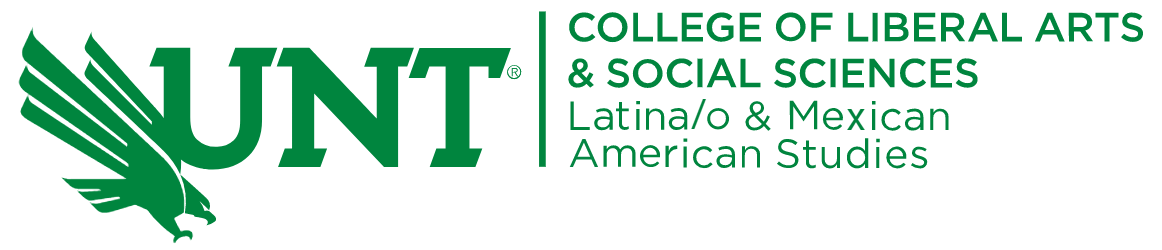 LMAS-THEMED COURSES – Spring 2024
*can count toward the LMAS certificate and/or the LCEP major in the corresponding elective areaCommunicationsCOMM 4640 – Latin@ Rhetorics
001 (12394) – T/TH: 12:30pm-1:50pm	Lang 205	Dr. Morrissey
EconomicsECON 3150 – Economics of Discrimination
001 (4848) – T/TH: 11:00am-12:20pm	Matt 312	Prof. Battaglia
002 (5385) – T/TH: 2:00pm-3:20pm		Gate 137	Prof. BattagliaECON 4855 – US-Mexico Economic Relations
001  – TBDEducationEDBE 2060 –Latina/o/x Children’s and Young Adult Literature
001 (8616) – M/W:9:00am-11:50am		Matt 102	Dr. Rojas WilliamsEnglishENGL 2351 – Mexican American Literature
701 (8709)   – Internet Course		Online		Dr. Rodrigues902 (12153) – Internet Course		Online		Dr. RodriguesHistoryHIST 4171 – Latin America: The Colonial Experience, 1492-1821
001 (12480) – T/TH:11:00am-11:50am     WH 115	Dr. Rex GalinoPolitical SciencePSCI 3101 – Latino Politics
001 (10759) – M/W: 3:30pm-4:50pm	GAB 114	Dr. ValPSCI 3704 – U.S.-Latin American Relations
001 (8367) – T/TH: 11:00am-12:20pm	 WH 121	Dr. BiglaiserSociologySOCI 4540 – Race and Ethnic Minorities001 (12706) – T/TH: 11:00am-12:20pm 	  SAGE 356	Dr. Ho700 (11106) – Internet Course 				Prof. FaglieSpanishSPAN 3180 – Latin American Culture through Film
001 (8499) – W: 5:00pm-7:50pm		LANG 104	Dr. MarreroWomen & Gender StudiesWGST 4260 – (Un)Equal Sys/Sister: A Multicultural Exploration of Women's Experiences across Time in Space.
001 (6904) – M/W: 2:00pm-3:20pm	 Art 219	Prof. Oliver*Other courses as approved by the advisor.For more information, please contact Dr. Valerie Martinez-Ebers, LLAS Director at valmartinez@unt.edu.